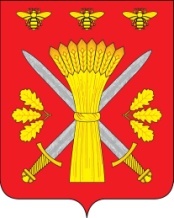 РОССИЙСКАЯ ФЕДЕРАЦИЯОРЛОВСКАЯ ОБЛАСТЬТРОСНЯНСКИЙ РАЙОННЫЙ СОВЕТ НАРОДНЫХ ДЕПУТАТОВРЕШЕНИЕот 11 декабря 2020 года                                                                                          №282              с. Тросна«О внесении изменений в Правила землепользования и застройки Жерновецкого сельского поселенияТроснянского района Орловской области»Рассмотрев представленный проект изменений в Правила землепользования и застройки Троснянского сельского поселения Жерновецкого района Орловской области, разработанный на основании Приказа Управления градостроительства, архитектуры и землеустройства Орловской области от 13.07.2020 № 01-22/28, в соответствии со статьями 30-33 Градостроительного кодекса Российской Федерации, руководствуясь Федеральным законом от 6 октября 2003 года № 131-ФЗ «Об общих принципах организации местного самоуправления в Российской Федерации», Уставом Троснянского района, Троснянский районный Совет народных депутатов РЕШИЛ:1. Утвердить изменения в Правила землепользования и застройки Жерновецкого сельского поселения Троснянского района Орловской области, утвержденные решением от 26.06.2013 № 85, в части:- приведения в соответствие с Классификатором видов разрешенного использования земельных участков, утвержденных Приказом Минэкономразвития России от 01.09.2014 года № 540;- описания местоположения границ территориальных зон, в том числе в целях размещения в границах земельных участков кадастровыми номерами 57:08:0020101:1067 и 57:08:0020101:1066, местоположением: Орловская область, Троснянский район, Жерновецкое сельское поселение, бывшее КСП «Мухановское» объекта капитального строительства «Комплекс зданий и сооружений по содержанию свиней (хрячник) свиноводческого комплекса № 17 близ н. п. Ладыжино Троснянского района Орловской области» (согласно приложению).2. Направить принятое решение главе Троснянского района для подписания и обнародования на официальном сайте администрации Троснянского района.3. Контроль за исполнением настоящего решения возложить на комитет по аграрным вопросам, землепользованию и экологии.Председатель районного Совета                                                 Глава районанародных депутатов                                В. И. Миронов                                              А. И. Насонов 